________________________________________(ime i prezime / tvrtka podnositelja zahtjeva)________________________________________(adresa)________________________________________(OIB; obvezno polje!)________________________________________(kontakt-broj, e-mail adresa)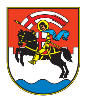 GRAD ZADARUpravni odjel za prostorno uređenje i graditeljstvoOdsjek za provedbu dokumenata prostornog uređenja i gradnjeZAHTJEVza izdavanje uporabne dozvole za građevinu čiji je akti za građenje uništen ili nedostupanMolim da se, sukladno odredbama Zakona o gradnji (NN 153/13, 20/17, 39/19, 125/19), izda uporabna dozvola za građevinu čiji je akt za građenje uništen/nedostupan.Građevina je izgrađena na:katastarskoj čestici __________________ u katastarskoj općini: _________________________________.Namjena građevine je: __________________________________________________________________.Zahtjevu prilažem:1. kopiju katastarskog plana za katastarsku česticu na kojoj je građevina izgrađena2. dokaze kojima dokazujem da je građevinska dozvola, odnosno drugi odgovarajući akt uništen ili nedostupan3. snimku postojećeg  stanja, ako je podnositelj zahtjeva posjeduje4. dokaz pravnog interesa za izdavanje uporabne dozvole (vlasnički list i/ili drugi dokaz)5. upravnu pristojbu Tar. br. 1. i 2. (20 kn (2,65 €) + 50 kn (6,64 €)) ili 70,00 kn (9,29 €)(Napomena: Za podneske koje stranke upućuju elektroničkim putem u sustavu e-Građani potrebno je dostaviti samo upravnu pristojbu po Tarifnom broju 2. u iznosu 50 kn (6,64 €))Uplata upravne pristojbe može se izvršiti državnim biljezima, općom uplatnicom (gotovinski nalog) ili putem internetskog bankarstva (bezgotovinski nalog) izravno na sljedeći račun: IBAN HR1210010051863000160, model HR64, a u pozivu na broj potrebno je naznačiti: 5002-35724-OIB.Opis plaćanja: ime podnositelja, namjena uplate prema vrsti zahtjeva/k.č. i k.o.Potvrdu o izvršenoj transakciji dostaviti na e-mail: pisarnica@grad-zadar.hr.U Zadru, _________________________________.______________________________(potpis)